PD  K A M E N J A K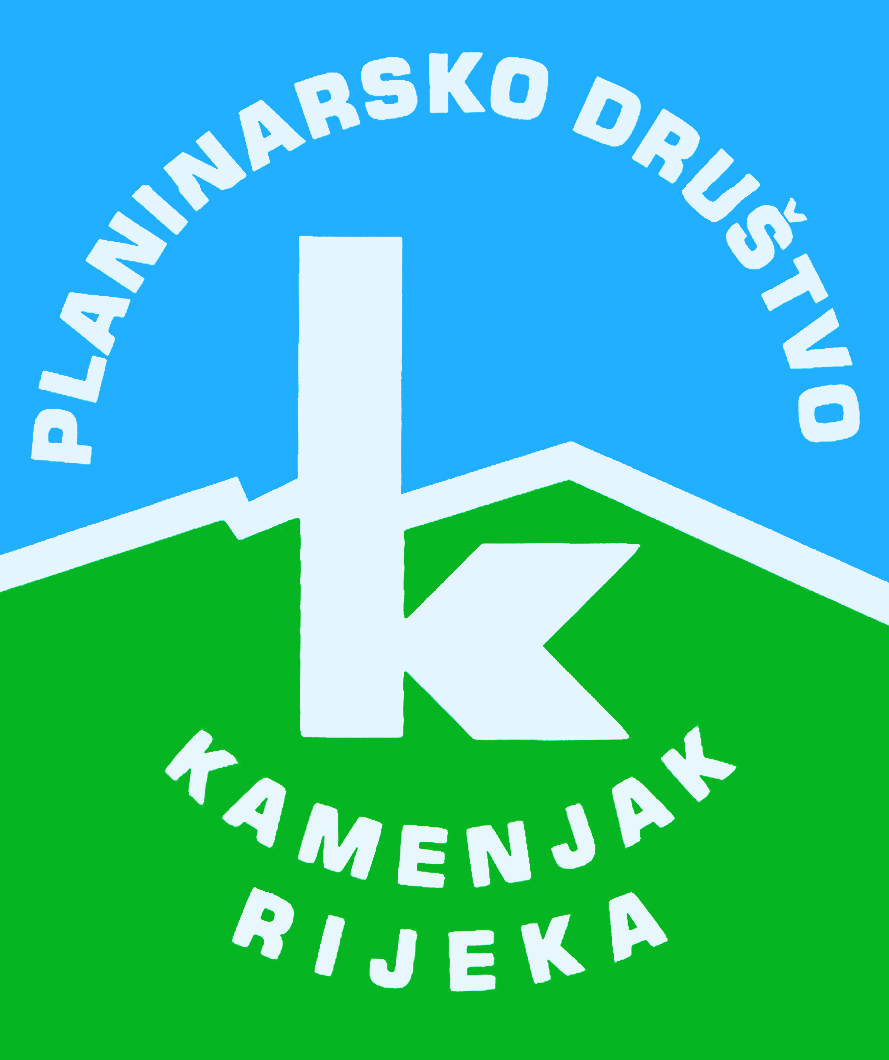 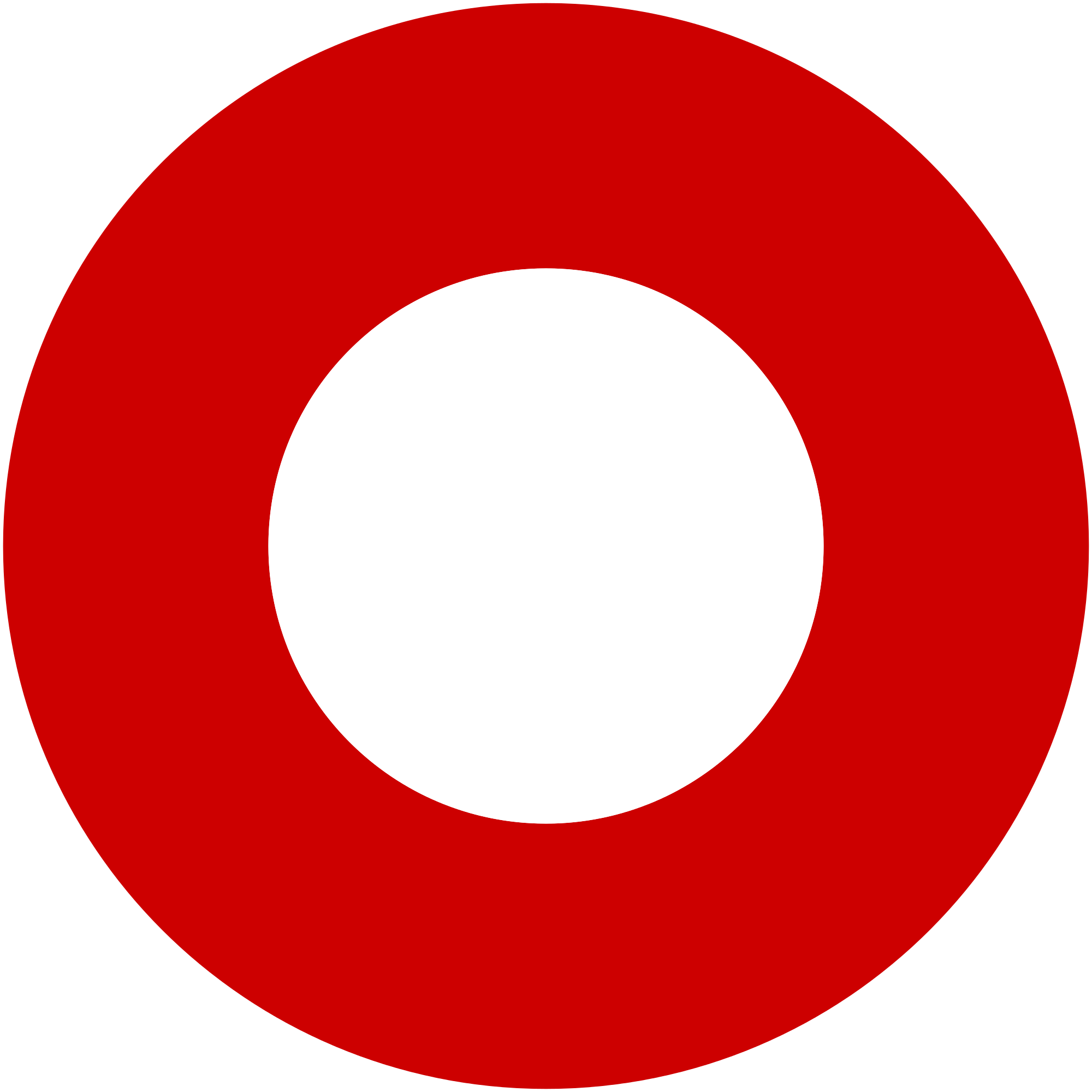 Korzo 40/I - RIJEKA tel: 051/331-212 Prijavom na izlet svaki član Društva potvrđuje da je upoznat sa zahtjevima izleta, da ispunjava zdravstvene, fizičke i tehničke uvjete za sigurno sudjelovanje na izletu, da ima uplaćenu članarinu HPS-a za tekuću godinu, te da pristupa izletu na vlastitu odgovornost. Sudionik je dužan tijekom izleta slušati upute vodiča. U slučaju loših vremenskih prilika ili drugih nepredviđenih okolnosti, vodič ima pravo promijeniti rutu ili otkazati izlet. 33. pohod "Žene u planinu"33. pohod "Žene u planinu"nedjelja, 08.03.2015.nedjelja, 08.03.2015.Polazak: Jelačićev trg u 8 satiPovratak: oko 17 satiPrijevoz: autobusCijena: 50 knOpis: 
Od lovačke kuće "Prva njiva" u Liscu (područje Općine Klana) krećemo kroz predio Boršt do ulaska u selo Škalnica te skrećemo uzbrdo na greben Pliševice (771 m). Nakon pečatiranja spuštamo se na cestu što vodi od Lisca prema Lipi a mi nastavljamo uzbrdo na Kavran breg (737 m). Nakon predaha spuštamo se na makadamsku cestu ispod Visoča (756 m) te dolazimo na cestu Rupa Novokračine i njome nastavljamo do restorana "Rozalija" u Rupi, gdje će biti ovjera dnevnika pohoda te ručak sa zabavom.

Napomena:
Zbog odlaska autobusom obavezno ponijeti planinarsku iskaznicu.Opis: 
Od lovačke kuće "Prva njiva" u Liscu (područje Općine Klana) krećemo kroz predio Boršt do ulaska u selo Škalnica te skrećemo uzbrdo na greben Pliševice (771 m). Nakon pečatiranja spuštamo se na cestu što vodi od Lisca prema Lipi a mi nastavljamo uzbrdo na Kavran breg (737 m). Nakon predaha spuštamo se na makadamsku cestu ispod Visoča (756 m) te dolazimo na cestu Rupa Novokračine i njome nastavljamo do restorana "Rozalija" u Rupi, gdje će biti ovjera dnevnika pohoda te ručak sa zabavom.

Napomena:
Zbog odlaska autobusom obavezno ponijeti planinarsku iskaznicu.Težina staze: lagana staza (oko 6 sati hoda)Težina staze: lagana staza (oko 6 sati hoda)Oprema: Osnovna planinarska oprema.Oprema: Osnovna planinarska oprema.Vodič(i): Žarko FištrekVodič(i): Žarko FištrekPrijave i informacije: u tajništvu Društva do 03.03.2015.Prijave i informacije: u tajništvu Društva do 03.03.2015.